РЕШЕНИЕ № 1650комиссии по рассмотрению споров о результатахопределения кадастровой стоимости21.07.2021             	                                                                                    г. СмоленскКомиссия в составе:Председательствующий: заместитель начальника Департамента имущественных и земельных отношений Смоленской области Сергей Николаевич Шевцов.Секретарь комиссии: консультант отдела обеспечения судебной деятельности правового управления Департамента имущественных и земельных отношений Смоленской области Сапегина Диана Анатольевна.Члены комиссии: член Ассоциации саморегулируемой организации «Национальная коллегия специалистов-оценщиков» Галина Ивановна Ковалева, член Ассоциации «Межрегиональный союз оценщиков» Татьяна Владимировна Тарасенкова.           На заседании, проведенном 21.07.2021, комиссия рассмотрела заявление, поступившее 29.06.2021 от ГСК «Кловка – 3» (ОГРН: 1026701440039,  адрес: Смоленская область, г. Смоленск, ул. Кловская), об оспаривании кадастровой стоимости земельного участка с кадастровым номером 67:27:0020487:1 площадью   8 398 кв. метров, расположенного по адресу: Смоленская область, г. Смоленск, Краснинское шоссе.Заявление подано на основании статьи 22 Федерального закона от 03.07.2016       № 237-ФЗ «О государственной кадастровой оценке».          В голосовании приняли участие: С.Н. Шевцов, Т.В. Тарасенкова. Г.И. Ковалева заявила самоотвод.         По итогам голосования «за» проголосовали  2 человека, «против» - 0.Нарушения требований статьи 11 Закона об оценочной деятельности и требований к составлению, и к содержанию отчета об оценке, и требований к информации, используемой в отчете об оценке, а также требований к проведению оценки недвижимости, установленных федеральными стандартами оценки не выявлены.                   Решили: определить кадастровую стоимость земельного участка в размере его рыночной стоимости, указанной в отчете об оценке рыночной стоимости от 28.06.2021 № 604-З-21 СМК АОК 04, составленном ООО «Агентство оценки Ковалевой и Компании», по состоянию на 01.01.2020 в размере 5 752 630 (Пять миллионов семьсот пятьдесят две тысячи шестьсот тридцать) рублей.  Председательствующий				                                         С.Н. Шевцов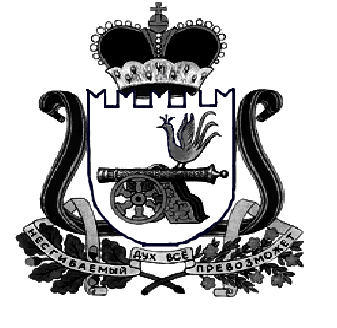 